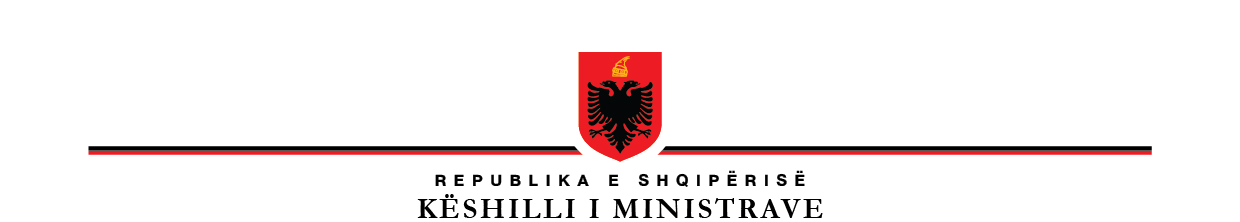  AKT NORMATIVNr.26    datë     22.06.2021PËR DISA NDRYSHIME NË LIGJIN NR.137/2020, “PËR BUXHETIN                       E VITIT 2021”, TË NDRYSHUARNë mbështetje të nenit 101 të Kushtetutës, me propozimin e ministrit të Financave  dhe Ekonomisë, Këshilli i MinistraveV E N D O S I:Në ligjin nr.137/2020, “Për buxhetin e vitit 2021”, të ndryshuar, bëhen këto ndryshime:Neni lNenet 1, 2, 3 dhe 5, ndryshohen, si më poshtë vijon:“Neni lBuxheti për vitin 2021 është:Të ardhurat 		                    	    489 526     	milionë lekë;	Shpenzimet 							    610 069       	milionë lekë;	Deficiti 						  			    120 543	     milionë lekë.Ai përbëhet nga buxheti i shtetit, buxheti vendor dhe fondet speciale sigurimet shoqërore, sigurimet shëndetësore dhe kompensimi i ish-pronarëve.Neni 2Buxheti i shtetit për vitin 2021 është	Të ardhurat 							362 745 	      	milionë lekë;	Shpenzimet 							483 288  	     milionë lekë;	Deficiti 						  			120 543       	milionë lekë. Neni 3Buxheti vendor për vitin 2021 është:Të ardhurat										    	      	57 840	milionë lekë;	Nga të cilat:	- 	transferta e pakushtëzuar  e përgjithshme		     18 450  	milionë lekë;	- 	transferta e pakushtëzuar sektoriale               	       8 150 	milionë lekë;     -	transferta specifike për emergjencat civile              564     milionë lekë	-	transferte specifike për Bashkinë Tiranë                  900    milionë lekë	- 	Të ardhura të tjera			          				    	29 776	milionë lekë;Shpenzimet                                                                     57 840   	 milionë lekë....Neni 5	Buxheti i sigurimeve shëndetësore për vitin 2021 është:			Të ardhurat, gjithsej, 			         	  			       46 136	    milionë lekë;		Nga të cilat:	- kontributet dhe të tjera		                                    14 084 	   milionë lekë;    	- transferimet nga buxheti i shtetit                         32 052     milionë lekë;	     Shpenzimet				                       		                46 136  	   milionë lekë.	Fondi pёr rimbursimin e medikamenteve nuk tejkalon tavanin prej 10 700 milionë lekësh, përfshirë detyrimet e prapambetura, nga i cili, 200 milionë lekë përdoret për rimbursimin e medikamenteve për kurimin e COVID-19. Fondi prej 1 miliardë lekësh mbetet në dispozicion të fondit rezervë për koston e vaksinave. Fondi për shërbimin spitalor detajohet dhe përdoret me vendim të Këshillit të Ministrave.Nga fondi rezervë i sigurimeve të kujdesit shëndetësor përdoren 2 000 milionë lekë për financimin e shpenzimeve si më sipër.”. Neni 2Neni 10 ndryshohet, si më poshtë vijon:	“Neni 10Deficiti faktik i buxhetit të shtetit, i cili nuk duhet të rezultojë më tepër sesa deficiti i përcaktuar në nenin 1, të këtij ligji, mund të financohet nëpërmjet huamarrjes totale neto nga burime të brendshme dhe të huaja, prej 150 408 milionë lekësh. Brenda këtij kufiri të huamarrjes totale neto përfshihet edhe emetimi i mundshëm i një eurobondi me vlerë indikative prej 61 890 milionë lekësh. Ky kufi i huamarrjes totale neto mund të tejkalohet vetëm në rastet e përcaktuara në nenin 20, të këtij ligji.Vlera indikative e financimit, nëpërmjet huamarrjes neto nga burime të huaja, është rreth 100 508 milionë lekë, ku përfshihen huamarrjet dhe ripagesat me vlera të përafërta indikative, si më poshtë:Eurobond 61 890 milionë lekë;Huamarrje afatgjata të destinuara për projekte me vlerë rreth 24 178 milionë lekë;Huamarrje në formën “mbështetjeje buxhetore” nga institucione financiare ndërkombëtare me vlerë rreth 55 330 milionë lekë;Ripagesa të principalit me vlerë rreth - 40 890 milionë lekë.Vlera indikative e financimit nëpërmjet përdorimit të gjendjes së akumuluar në llogaritë e fondeve speciale në bankat e nivelit të dytë është rreth 6 000 milionë lekë.Çdo diferencë që mund të rezultojë midis financimit total neto nga burimet e ndryshme të përmendura në këtë nen dhe deficitit faktik të buxhetit të shtetit, në rast teprice akumulohet në Llogarinë e Unifikuar të Thesarit që mbahet në Bankën e Shqipërisë ose në rast mungese, përdoret nga gjendja e kësaj llogarie. Të ardhurat nga privatizimi, që mund të krijohen gjatë vitit 2021, përdoren jo më pak se 50 për qind për uljen e kufirit të huamarrjes neto nga burime të brendshme dhe pjesa tjetër përdoret me vendim të Këshillit të Ministrave për rritjen e kufirit të shpenzimeve kapitale, e cila, automatikisht, rrit me të njëjtën masë kufirin e deficitit të buxhetit të shtetit, të përcaktuar në nenet 1 dhe 2, të këtij ligji.”.Neni 4Në nenin 11 bëhen këto ndryshime:Në nënndarjen “ - shpenzime të buxhetit qendror ...” shifra  459 940 milionë lekë” zëvendësohet me “... 469 788 milionë lekë”.Në nënndarjen “ – Fondi rezervë i buxhetit ...”  shifra “... 6 000 milionë lekë” zëvendësohet me “... 8 000 milionë lekë”.Tabelat 1 dhe 4, që përmenden në këtë nen, zëvendësohen me tabelën 4 dhe 1, që i bashkëlidhen këtij akti normativ.Neni 5Në nenin 12 bëhen këto ndryshime:Në paragrafin e parë, numri i punonjësve bëhet “... 83 764 ...”. Tabela nr.2, që përmendet në këtë nen, zëvendësohet me tabelën me të njëjtin numër që i bashkëlidhet këtij akti normativ.Neni 6Neni 14 ndryshohet, më poshtë si vijon:“Neni 14Fondi rezervë prej 9 000 milionë lekësh përdoret me vendim të Këshillit të Ministrave për:raste të paparashikuara të njësive të qeverisjes së përgjithshme, në masën               8 000 milionë lekë;përballimin e kostos së zgjedhjeve për Kuvendin të vitit 2021, në masën                   1 000 milionë lekë.Kontingjenca për risqet e borxhit prej 4 500 milionë lekësh përdoret nga ministri përgjegjës për financat për të kompensuar rreziqe potenciale nga luhatjet në kurset e këmbimit ose normat e interesit, me ndikim në shpenzimet për interesa.Shumat e shpërndara nga fondi rezervё dhe kontingjenca për risqet e borxhit shtojnë kufijtë e miratuar në tabelat 1 dhe 4, që përmenden në nenin 11, të këtij ligji.”.Neni 7Ne nenin 15 bëhen këto ndryshime:Në fund të nenit shtohet paragrafi, me këtë përmbajtje:“Në buxhetin e Bashkisë Tiranë shtohet, si transfertë specifike, fondi prej 900 milionë lekësh, për ndërtimin e godinës së re të Teatrit Kombëtar.”.Tabela nr.3, që përmendet në këtë nen, zëvendësohet me tabelën me të njëjtin numër që i bashkëlidhet këtij akti normativ.Neni 8Neni 19 ndryshohet, si më poshtë vijon: “Neni 19Kufiri për rritjen vjetore të totalit ekzistues të stokut të borxhit të qeverisjes qendrore dhe atij të garantuar të qeverisjes qendrore në dobi të palëve të treta përfituese, për vitin 2021, pa përfshirë efektet e mundshme prej ndryshimit të kursit të këmbimit, është deri në 161 913 milionë lekë, i dhënë me hollësi, si më poshtë vijon:Për huamarrjen totale neto vjetore, përfshirë huamarrjen e brendshme dhe atë të huaj deri në 150 408 milionë lekë; Për rritjen vjetore të garancive të qeverisjes qendrore në dobi të palëve të treta përfituese, deri në 11 505 milionë lekë.Stoku i borxhit publik vlerësohet të arrijë në 1 386 751 milionë lekë, pa përfshirë efektet e mundshme prej ndryshimit të kursit të këmbimit, i dhënë me hollësi, si më poshtë vijon:Stoku i borxhit të qeverisjes qendrore 1 325 634 milionë lekë;Stoku i borxhit të garantuar nga qeverisja qendrore 60 318 milionë lekë;Stoku i borxhit të qeverisjes vendore 800 milionë lekë.”.Neni 9Ky akt normativ hyn në fuqi menjëherë dhe botohet në “Fletoren zyrtare”. K R Y E M I N I S T R IEDI RAMA